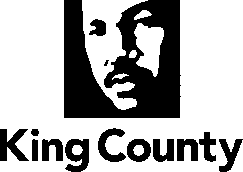  Health, Housing and Human Services CommitteeSTAFF REPORTSUBJECTA MOTION confirming the Executive's appointment of Kailey Fiedler-Gohlke, who resides in council district four, to the King County mental illness and drug dependency advisory committee, serving as a representative of an organization with expertise in helping individuals with behavioral health needs in King County get jobs and live independent lives.SUMMARYThe Executive has appointed Kailey Fiedler-Gohlke to the King County Mental Illness and Drug Dependency (MIDD) Advisory Committee (formerly known as the Mental Illness and Drug Dependency Oversight Committee), for a partial term expiring June 30, 2019.  Ms. Kailey Fiedler-Gohlke’ s application materials note that she is the CEO of HERO House NW, an organization that helps people with mental illness in King receive the tools to live independent lives.  She notes that her experience with the Clubhouse model and mental health treatment, contributes to her unique perspective of the current field of behavioral health.  Ms. Fiedler-Gohlke received her Master of Arts from Western Washington University, is a Certified Rehabilitation Counselor, and member of the Alliance of Eastside Agencies.BACKGROUND The King County MIDD Advisory Committee (K.C.C. 2.130.010) is composed of separately elected officials and King County agency directors or designees along with representatives of providers of services to the mentally ill and drug dependent.  The advisory committee shall act as an advisory body to the council and executive. The advisory committee shall:review and provide written recommendations to the executive and the council on the implementation and effectiveness of the county's sales tax funded programs in meeting the goals;  review and report to the executive and the council on annual evaluation reports;review and comment on emerging and evolving priorities for the use of the mental illness and drug dependency sales tax revenue; serve as a forum to promote coordination and collaboration between entities involved with sales tax programs;educate the public, policymakers and stakeholders on mental illness and drug dependency sales tax funded programs;coordinate and share information with other related efforts and groups.INVITEDKailey Fiedler-Gohlke, Appointee to the King County Mental Illness and Drug     Dependency Advisory CommitteeChris Verschuyl, Staff Liaison to the King County Mental Illness and Drug Dependency Advisory CommitteeATTACHMENTS: Proposed Motion 2018-0514 (Attachments are available upon request)Executive’s Transmittal Letter dated October 2, 2018Agenda Item:7Name:Renita BordersProposed No.:2018-0514Date:December 4,  2018